ВСЕРОССИЙСКАЯ ОЛИМПИАДА ШКОЛЬНИКОВ
ПО ТЕХНОЛОГИИ 2018-2019 уч. г.ШКОЛЬНЫЙ ЭТАП5 классНоминация «Культура дома и декоративно-прикладное творчество»Теоретический тур1. Подберите слово, чтобы получить известную пословицу: «Каково волокно, таково и ...»2. «Приготовьте» завтрак на семь человек, рассчитайте необходимое количество продуктов и заполните таблицу.В рецепт какого блюда входят только продукты растительного происхождения?а)	омлетб)	салат оливьев)	гоголь-могольг)	винегретК какой группе продуктов относится отгадка загадки: «Сто одёжек и все без застёжек»?а)	овощиб)	фруктыв)	молочные продуктыг)	морепродуктыПокажите полотняное переплетение с помощью двух цветов, напишите названия нитей в данном переплетении.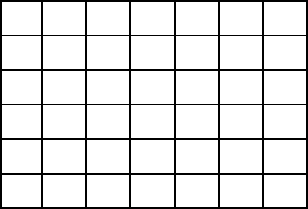 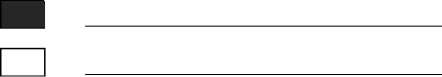 Выберите самые тонкие нитки из предложенного списка.а)	№ 80б)	№ 40в)	№ 60г)	№ 10Какими кусочками льда стакан воды охладится быстрее всего и почему?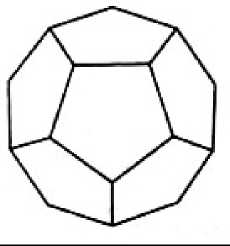 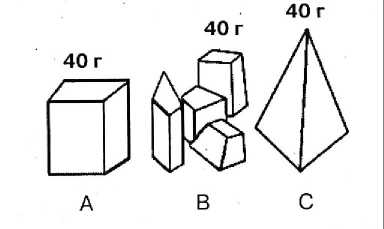 Как нужно передавать нож?9. Как называется такой стежок?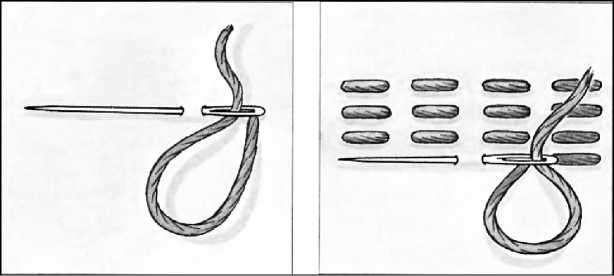 10. Творческое задание.Выберите фартук из предложенных по назначению:а)	для официантов;б)	для домашней кухни.Для выбранного фартука выполните следующие задания.Выполните эскиз модели.Перечислите материалы, которые необходимы для его изготовления.Какие инструменты и оборудование потребуются?Опишите технологическую последовательность изготовления изделия.Предложите способы декорирования изделия.№БлюдоПродуктыКоличество продуктов на одного человекаНеобходимоеколичествопродуктов1сложныйбутербродхлеб2 ломтика1сложныйбутербродколбаса30 г1сложныйбутербродсыр30 г1сложныйбутербродзелень10 г2йогурт1 баночка3чай1 пакетик4сахар30 г